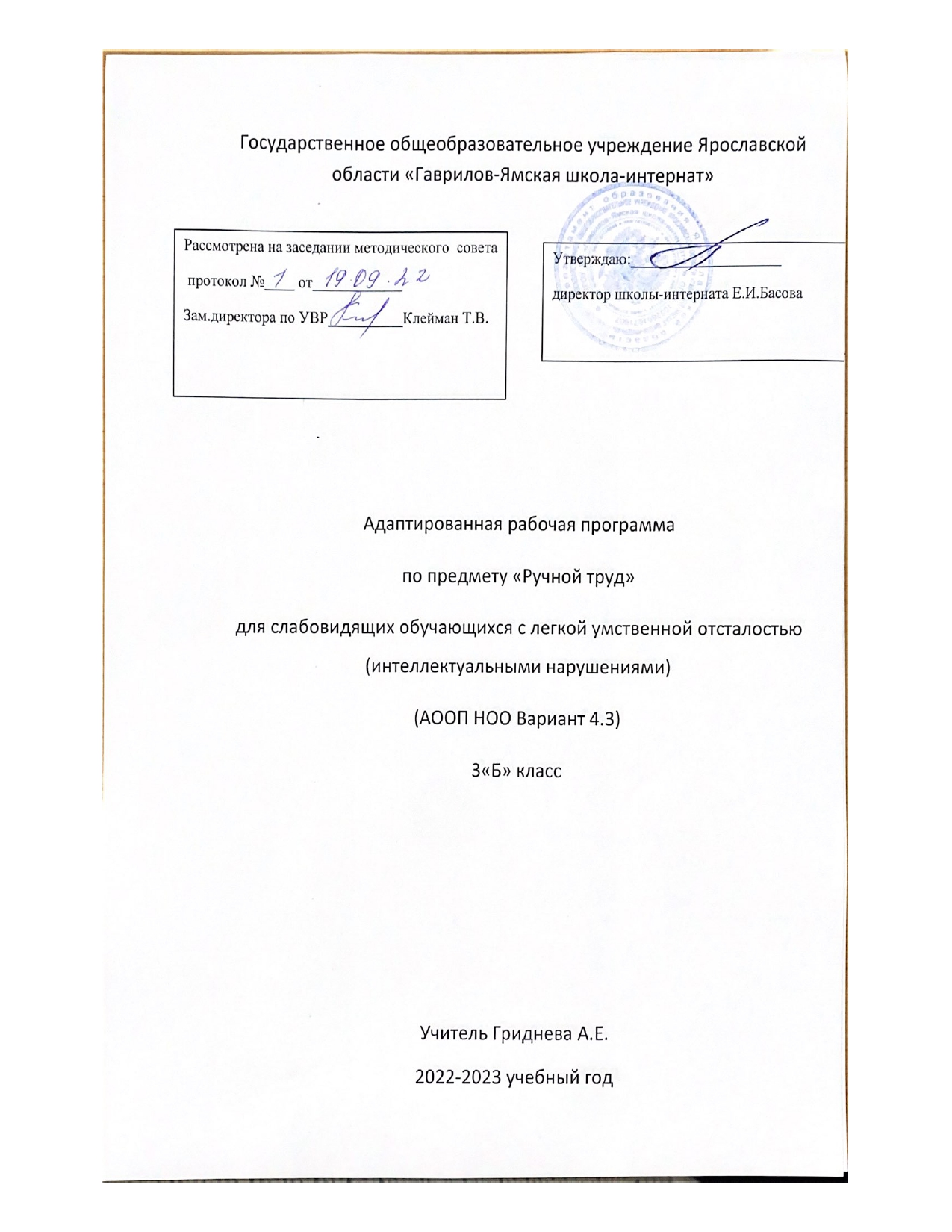 Пояснительная запискаАдаптированная рабочая программа по предмету «Ручной труд» для 3 класса разработана на основе:Федерального государственного стандарта начального общего образования для детей с ограниченными возможностями здоровья, АООП обучающихся с нарушением зрения (вариант 4.3), и учебного плана ГОУ ЯО «Гаврилов-Ямская школа-интернат» на 2022– 2023 учебный год. Программы для подготовительного, 1 – 4 классов специальных (коррекционных) образовательных учреждений VIII вида под редакцией В. В. Воронковой;Программа детализирует и раскрывает содержание стандарта, определяет общую стратегию обучения, воспитания и развития обучающихся средствами учебного предмета в соответствии с целями изучения предмета «Ручной труд», которые определены Федеральным государственным стандартом образования слабовидящих и слепых обучающихся с умственной отсталостью (интеллектуальными нарушениями).Место предмета в учебном планеИзучение данного предмета в 3 классе - 68 ч (2 ч в неделю). Рабочая программа ориентирована на использование учебника для 2 класса специальных (коррекционных) образовательных учреждений VIII вида «Технология. Ручной труд». Автор: Л.А. Кузнецова. Рекомендовано Министерством образования и науки Российской Федерации. 2-е издание. Санкт – Петербург, филиал издательства «Просвещение», 2021г. Учебник указан в «Федеральном перечне учебников, рекомендованных Министерством образования и науки Российской Федерации к использованию в образовательном процессе в специальных (коррекционных) образовательных учреждениях на 2022 – 2023 учебный год». Данный учебник по своему содержанию в полном объёме соответствует учебной программе.Изучение учебного предмета «Ручной труд» направлено на достижение образовательно-коррекционной цели: формирование у слабовидящих обучающихся с легкой умственной отсталостью (интеллектуальными нарушениями) интереса к разнообразным видам труда, воспитания трудолюбия, развития ручных умений.Задачи:1)формирование умений работать с отдельными видами материалов;2)овладение способами обработки материалов в зависимости от их свойств;3)формирование навыков самообслуживания, овладение некоторыми приемами ручной обработки материалов;4)овладение доступными трудовыми умениями и навыками использования инструментов при обработке отдельных видов материалов;5)овладение правилами безопасной работы и соблюдение офтальмо-гигиенических требований, обеспечивающих охрану нарушенного зрения;6)формирование представлений о трудовых профессиях и понимание роли труда в жизни человека;7)использование приобретенных знаний и умений для решения практических задач.Коррекция интеллектуальных и физических недостатков с учётом их возрастных особенностей, которая предусматривает: коррекцию познавательной деятельности обучающихся путём систематического и целенаправленного воспитания и совершенствования у них правильного восприятия формы, строения, величины, цвета предметов, их положения в пространстве, умения находить в трудовом объекте существенные признаки, устанавливать сходство и различие между предметами;развитие аналитико-синтетической деятельности, деятельности сравнения, обобщения; совершенствование умения ориентироваться в задании, планировании работы, последовательном изготовлении изделия; коррекцию ручной моторики; улучшение зрительно-двигательной координации путём использования вариативных и многократно повторяющихся действий с применением разнообразного трудового материала. Особенности реализации общеобразовательной программы при обучении слепых и слабовидящих обучающихся с нарушением интеллектаРеализация учебной программы обеспечивает особые образовательные потребности слепых и слабовидящих обучающихся через:постановку коррекционных задач:обучать направлять внимание детей на соответствие образца выполняемым заданиям (поделкам), соблюдая пропорции, формы, величину и другие признаки;овладевать умениям сравнивать объекты, предметы по форме, величине и т.д.;уточнять соответствие конструкции поделки натуральному предмету (стилизованные фигурки животных и т.д.);формировать представления учащихся о натуральных предметах;развивать точность и согласованность движений пальцев рук.методические приёмы, используемые на уроках:при использовании классной доски все записи учителем и учениками выполняются крупно и сопровождаются словесными комментариями;сложные рисунки, таблицы и большие тексты предъявляются учащимся на карточках, выполненных с учетом требований к наглядным пособиям для слабовидящих детей;при рассматривании рисунков и схем учителем используется специальный алгоритм подетального рассматривания, который постепенно усваивается учащимися и для самостоятельной работы с графическими объектами и в целом постоянно уделяется внимание зрительному анализу;индивидуальная помощь при ориентировке обучающихся в учебнике;для улучшения зрительного восприятия при необходимости применяются оптические средства.коррекционную направленность каждого урока:соблюдение оптимальной зрительной нагрузки на уроках и при выполнении домашних заданий (уменьшенный объём заданий);рассадка учащихся за партами в соответствии с характером нарушения зрения;соблюдение повышенных требований к освещённости классного помещения;соблюдение требований специальной коррекционной школы к изготовлению раздаточных материалов и при использовании технических средств.соблюдение требований к организации пространстваВажным условием организации пространства, в котором обучаются дети с нарушением зрения, является безопасность и постоянство предметно-пространственной среды, что предполагает:определенное предметное наполнение школьных помещений (свободные проходы к партам, входным дверям, отсутствие выступающих углов и другое);соблюдение необходимого для слабовидящего обучающегося светового режима (обеспечение беспрепятственного прохождения в школьные помещения естественного света; одновременное использование естественного и искусственного освещения; возможность использования дополнительного индивидуального источника света и другое);оперативное устранение факторов, негативно влияющих на состояние зрительных функций слабовидящие (недостаточность уровня освещенности рабочей зоны, наличие бликов и другое), осязания, слуха;определенного уровня освещенности школьных помещений;определение местоположения парты в классе для слабовидящих в соответствии с рекомендациями врача-офтальмолога;использование оптических, тифлотехнических, технических средств, в том числе и средств комфортного доступа к образованию.При организации учебного процесса необходимо учитывать гигиенические требования. Из-за быстрой утомляемости зрения возникает особая необходимость в уменьшении зрительной нагрузки. В целях охраны зрения детей и обеспечения работоспособности необходимо:рассаживать учащихся с учётом особенности зрения;непрерывная продолжительность чтения не должна превышать 10 минут; при изготовлении печатных пособий использовать шрифт Arial не менее 14, печать через 1,5 интервала;чередование зрительной, слуховой и тактильной нагрузки; фронтальной и индивидуальной формы работы; теоретической и практической работы; достаточное разнообразие соответствующих карточек, наглядности и пособий.проводить физкультминутки;использовать индивидуальные средства коррекции;использовать подставку;использование ТСО не более 15 минут;изображение на экране должно быть качественными, ярким и контрастным;расстояние от центра экрана до пола должно составлять 1,0–1,5 м;не допускать выключение и включение общего освещения во время просмотра видеофрагментов и просмотр в полной темноте; в солнечные дни использовать жалюзи;осуществлять контроль за правильной позой учащихся во время занятий.При работе с иллюстрациями, макетами и натуральными объектами следует:материал должен быть крупным, четким, контурированным (предмет на картинке должен быть обведён чёрным контуром, ширина которого не более 5 мм);содержать небольшое количество деталей;сопровождать осмотр объектов словесным описанием, помогая подетально формировать учащимся целостный образ;рельефные изображения должны быть не крупнее ладони;на контрастном фоне: черно-желтый, сине-желтый, черно-белый.Принципы обучения:коррекционно – речевой  направленности;доступности обучения; систематичности и последовательности;наглядности в обучении;индивидуального и дифференцированного подхода в обучении.Методы обучения:словесные (беседа, объяснение);наглядные (наблюдение, демонстрация);практические.Формы организации учебного процесса:урок (традиционный, нетрадиционный, комбинированный, повторения, изучения нового материала, закрепления, обобщения, контроля и проверки);экскурсия (вводная, текущая, обобщающая);коррекционно-развивающие игры и упражнения, направленные на повышениеинтеллектуального уровня обучающихсяВиды работ на уроках «Ручного труда».Работа с глиной и пластилиномЭлементарные знания о глине и пластилине (свойства материалов, цвет, форма). Глина ― строительный материал. Применение глины для изготовления посуды. Применение глины для скульптуры. Пластилин ― материал ручного труда. Организация рабочего места при выполнении лепных работ. Как правильно обращаться с пластилином. Инструменты для работы с пластилином. Лепка из глины и пластилина разными способами: конструктивным, пластическим, комбинированным. Приёмы работы: «разминание», «отщипывание кусочков пластилина», «размазывание по картону» (аппликация из пластилина), «раскатывание столбиками» (аппликация из пластилина), «скатывание шара», «раскатывание шара до овальной формы», «вытягивание одного конца столбика», «сплющивание», «пришипывание», «примазывание» (объёмные изделия). Лепка из пластилина геометрических тел (брусок, цилиндр, конус, шар). Лепка из пластилина, изделий имеющих прямоугольную, цилиндрическую, конусообразную и шарообразную форму. Работа с природными материалами.Элементарные понятия о природных материалах (где используют, где находят, виды природных материалов). Историко-культурологические сведения (в какие игрушки из природных материалов играли дети в старину). Заготовка природных материалов. Инструменты, используемые с природными материалами (шило, ножницы) и правила работы с ними. Организация рабочего места работе с природными материалами. Способы соединения деталей (пластилин, острые палочки). Работа с засушенными листьями (аппликация, объёмные изделия). Работа с сосновыми и еловыми шишками. Работа с тростниковой травой. Изготовление игрушек из желудей. Изготовление игрушек из скорлупы ореха (аппликация, объёмные изделия). Работа с бумагойЭлементарные сведения о бумаге (изделия из бумаги). Сорта и виды бумаги (бумага для письма, бумага для печати, рисовальная, впитывающая/гигиеническая, крашеная). Цвет, форма бумаги (треугольник, квадрат, прямоугольник). Инструменты и материалы для работы с бумагой и картоном. Организация рабочего места при работе с бумагой. Виды работы с бумагой и картоном.Разметка бумаги. Экономная разметка бумаги. Приёмы разметки: разметка с помощью шаблонов. Понятие «шаблон». Правила работы с шаблоном. Порядок обводки шаблона геометрических фигур. Разметка по шаблонам сложной конфигурации; разметка с помощью чертёжных инструментов (по линейке, угольнику, циркулем). Понятия: «линейка», «угольник», «циркуль». Их применение и устройство; разметка с опорой на чертёж. Понятие «чертёж». Линии чертежа. Чтение чертежа. Вырезание ножницами из бумаги. Инструменты для резания бумаги. Правила обращения с ножницами. Правила работы ножницами. Удержание ножниц. Приёмы вырезания ножницами: «разрез по короткой прямой линии»; «разрез по короткой наклонной линии»; «надрез по короткой прямой линии»; «разрез по длинной линии»; «разрез по незначительно изогнутой линии»; «округление углов прямоугольных форм»; «вырезание изображений предметов, имеющие округлую форму»; «вырезание по совершенной кривой линии (кругу)». Способы вырезания: «симметричное вырезание из бумаги, сложенной пополам»; «симметричное вырезание из бумаги, сложенной несколько раз»; «тиражирование деталей». Обрывание бумаги. Разрывание бумаги по линии сгиба. Отрывание мелких кусочков от листа бумаги (бумажная мозаика). Обрывание по контуру (аппликация). Складывание фигурок из бумаги (оригами). Приёмы сгибания бумаги: «сгибание треугольника пополам», «сгибание квадрата с угла на угол»; «сгибание прямоугольной формы пополам»;«сгибание сторон к середине»; «сгибание углов к центру и середине»; «сгибание по типу «гармошки»; «вогнуть внутрь»; «выгнуть наружу». Сминание и скатывание бумаги в ладонях. Сминание пальцами и скатывание в ладонях бумаги (плоскостная и объёмная аппликация). Конструирование из бумаги и картона (из плоских деталей; на основе геометрических тел (цилиндра, конуса), изготовление коробок). Соединение деталей изделия. Клеевое соединение. Правила работы с клеем и кистью. Приёмы клеевого соединения: «точечное», «сплошное». Щелевое соединение деталей (щелевой замок). Картонажно-переплётные работыЭлементарные сведения о картоне (применение картона). Сорта картона. Свойства картона. Картонажные изделия. Инструменты и приспособления. Изделия в переплёте. Способы окантовки картона: «окантовка картона полосками бумаги», «окантовка картона листом бумаги». Работа с текстильными материаламиЭлементарные сведения о нитках(откуда берутся нитки). Применение ниток. Свойства ниток. Цвет ниток. Как работать с нитками. Виды работы с нитками.Наматывание ниток на картонку (плоские игрушки, кисточки). Связывание ниток в пучок (ягоды, фигурки человечков, цветы). Шитье. Инструменты для швейных работ. Приёмы шитья: «игла вверх-вниз», Вышивание. Что делают из ниток. Приёмы вышивания: вышивка «прямой строчкой», вышивка прямой строчкой «в два приёма», «вышивка стежком «вперёд иголку с перевивом», вышивка строчкой косого стежка «в два приёма».Элементарные сведения о тканях. Применение и назначение ткани в жизни человека. Из чего делают ткань, Свойства ткани (мнётся, утюжится; лицевая и изнаночная сторона ткани; шероховатые, шершавые, скользкие, гладкие, толстые, тонкие; режутся ножницами, прошиваются иголками, сматываются в рулоны, скручиваются). Цвет ткани. Сорта ткани и их назначение (шерстяные ткани, хлопковые ткани). Кто шьёт из ткани. Инструменты и приспособления, используемые при работе с тканью. Правила хранения игл. Раскрой деталей из ткани. Понятие «лекало». Последовательность раскроя деталей из ткани. Шитьё. Завязывание узелка на нитке. Соединение деталей, выкроенных из ткани, прямой строчкой, строчкой «косыми стежками и строчкой петлеобразного стежка (закладки, кухонные предметы, игрушки). Ткачество. Как ткут ткани. Виды переплетений ткани (редкие, плотные переплетения). Процесс ткачества (основа, уток, челнок, полотняное переплетение). Скручивание ткани. Историко-культурологические сведения (изготовление кукол-скруток из ткани в древние времена). Отделка изделий из ткани. Аппликация на ткани. Работа с тесьмой. Применение тесьмы. Виды тесьмы (простая, кружевная, с орнаментом). Ремонт одежды. Виды ремонта одежды (пришивание пуговиц, вешалок, карманов и т. д.). Пришивание пуговиц (с двумя и четырьмя сквозными отверстиями, с ушком). Отделка изделий пуговицами. Изготовление и пришивание вешалки.Работа с древесными материаламиЭлементарные сведения о древесине. Изделия из древесины. Понятия «дерево» и «древесина». Материалы и инструменты. Заготовка древесины. Кто работает с древесными материалами (плотник, столяр). Свойства древесины (цвет, запах, текстура). Способы обработки древесины ручными инструментами и приспособлениями (зачистка напильником, наждачной бумагой). Способы обработки древесины ручными инструментами (пиление, заточка точилкой). Аппликация из древесных материалов (опилок, карандашной стружки, древесных заготовок для спичек). Клеевое соединение древесных материалов. Работа с металломЭлементарные сведения о металле. Применение металла. Виды металлов (чёрные, цветные, лёгкие тяжёлые, благородные). Свойства металлов. Цвет металла. Технология ручной обработки металла. Инструменты для работы по металлу. Работа с алюминиевой фольгой. Приёмы обработки фольги: «сминание», «сгибание», «сжимание», «скручивание», «скатывание», «разрывание», «разрезание». Работа с проволокойЭлементарные сведения о проволоке (медная, алюминиевая, стальная). Применение проволоки в изделиях. Свойства проволоки (толстая, тонкая, гнётся). Инструменты (плоскогубцы, круглогубцы, кусачки). Правила обращения с проволокой. Приёмы работы с проволокой: «сгибание волной», «сгибание в кольцо», «сгибание в спираль», «сгибание вдвое, втрое, вчетверо», «намотка на карандаш», «сгибание под прямым углом». Получение контуров геометрических фигур, букв, декоративных фигурок птиц, зверей, человечков. Работа с металлоконструкторомЭлементарные сведения о металлоконструкторе. Изделия из металлоконструктора. Набор деталей металлоконструктора (планки, пластины, косынки, углы, скобы планшайбы, гайки, винты). Инструменты для работы с металлоконструктором (гаечный ключ, отвёртка). Соединение планок винтом и гайкой. Комбинированные работы с разными материалами Виды работ по комбинированию разных материалов: пластилин, природные материалы; бумага, пластилин; бумага, нитки; бумага, ткань; бумага, древесные материалы; бумага пуговицы; проволока, бумага и нитки;проволока, пластилин, скорлупа ореха. АООП определяет два уровня овладения предметными результатами: минимальный и достаточный.Характеристика базовых учебных действий.Личностные учебные действия Личностные учебные действия ― осознание себя как ученика, заинтересованного посещением школы, обучением, занятиями, как члена семьи, одноклассника, друга; способность к осмыслению социального окружения, своего места в нём, принятие соответствующих возрасту ценностей и социальных ролей; положительное отношение к окружающей действительности, готовность к организации взаимодействия с ней и эстетическому её восприятию; целостный социально ориентированный взгляд на мир в единстве его природной и социальной частей;  самостоятельность в выполнении учебных заданий, поручений, договорённостей;понимание личной ответственности за свои поступки на основе представлений об этических нормах и правилах поведения в современном обществе; готовность к безопасному и бережному поведению в природе и обществе.Коммуникативные учебные действия.Коммуникативные учебные действия включают следующие умения: вступать в контакт и работать в коллективе (учитель−ученик, ученик–ученик, ученик–класс, учитель−класс); использовать принятые ритуалы социального взаимодействия с одноклассниками и учителем;обращаться за помощью и принимать помощь;слушать и понимать инструкцию к учебному заданию в разных видах деятельности и быту; сотрудничать со взрослыми и сверстниками в разных социальных ситуациях; доброжелательно относиться, сопереживать, конструктивно взаимодействовать с людьми.Регулятивные учебные действия: Регулятивные учебные действия включают следующие умения:адекватно соблюдать ритуалы школьного поведения (поднимать руку, вставать и выходить из-за парты и т. д.);принимать цели и произвольно включаться в деятельность, следовать предложенному плану и работать в общем темпе;активно участвовать в деятельности, контролировать и оценивать свои действия и действия одноклассников; соотносить свои действия и их результаты с заданными образцами, принимать оценку деятельности, оценивать её с учётом предложенных критериев, корректировать свою деятельность с учётом выявленных недочётов. Познавательные учебные действия: К познавательным учебным действиям относятся следующие умения:выделять некоторые существенные, общие и отличительные свойства хорошо знакомых предметов;делать простейшие обобщения, сравнивать, классифицировать на наглядном материале. Планируемые результаты освоения программы обучающимисяМинимальный уровень:-знание правил организации рабочего места и умение самостоятельно его организовать в зависимости от характера выполняемой работы, (рационально располагать инструменты, материалы и приспособления на рабочем столе, сохранять порядок на рабочем месте); -знание видов трудовых работ; -знание названий и некоторых свойств поделочных материалов, используемых на уроках ручного труда; знание и соблюдение правил их хранения, санитарно-гигиенических требований при работе с ними; -знание названий инструментов, необходимых на уроках ручного труда, их устройства, правил техники безопасной работы с колющими и режущими инструментами; -знание приемов работы (разметки деталей, выделения детали из заготовки, формообразования, соединения деталей, отделки изделия), используемые на уроках ручного труда; -анализ объекта, подлежащего изготовлению, выделение и называние его признаков и свойств; определение способов соединения деталей; -пользование доступными технологическими (инструкционными) картами; -составление стандартного плана работы по пунктам; -владение некоторыми технологическими приемами ручной обработки материалов; -использование в работе доступных материалов (глиной и пластилином; природными материалами; бумагой и картоном; нитками и тканью; проволокой и металлом; древесиной; конструировать из металлоконструктора); -выполнение несложного ремонта одежды. Достаточный уровень: -знание правил рациональной организации труда, включающих упорядоченность действий и самодисциплину; -знание об исторической, культурной и эстетической ценности вещей; -знание видов художественных ремесел; -нахождение необходимой информации в материалах учебника, рабочей тетради; -знание и использование правил безопасной работы с режущими и колющими инструментами, соблюдение санитарно-гигиенических требований при выполнении трудовых работ; -осознанный подбор материалов по их физическим, декоративно-художественным и конструктивным свойствам; -отбор оптимальных и доступных технологических приемов ручной обработки в зависимости от свойств материалов и поставленных целей; экономное расходование материалов; использование в работе с разнообразной наглядности: составление плана работы над изделием с опорой на предметно-операционные и графические планы, распознавание простейших технических рисунков, схем, чертежей, их чтение и выполнение действий в соответствии с ними в процессе изготовления изделия; -осуществление текущего самоконтроля выполняемых практических действий и корректировка хода практической работы; -оценка своих изделий (красиво, некрасиво, аккуратно, похоже на образец); -установление причинно-следственных связей между выполняемыми действиями и их результатами; -выполнение общественных поручений по уборке класса/мастерской после уроков трудового ОбученияПланируемые результаты освоения учебного предметаЛичностные:•	проявление познавательных интересов и активности в данной области предметной трудовой деятельности;•	развитие трудолюбия и ответственности за качество своей работы;•	бережное отношение к природным и хозяйственным ресурсам;•	развитие образного восприятия и освоение способов творческого самовыражения личности;•	гармонизация интеллектуального и эмоционального развития;•	формирование готовности к труду, навыков самостоятельной работы;•	развитие умений и навыков познания и самопознания через накопление опыта эстетического переживания;•	умение познавать окружающий мир и свою роль в нем как преобразователя, через учебную трудовую деятельность.Метапредметные результаты изучения трудового обучения проявляются:•	в соблюдении норм и правил культуры труда;•	в соблюдении норм и правил безопасности познавательно-трудовой деятельности;•	в развитии творческого образного, эстетического типа мышления, формировании целостного восприятия мира;•	в развитии зрительной памяти, фантазии, воображения, творческой интуиции;•	в совершенствовании зрительно-двигательной координации, эмоционально-волевой сферы, глазомерных навыков.Предметные:В познавательной сфере:•	распознать виды, назначения материалов, инструментов и приспособлений, применяемых в технологических процессах;•	познавать мир через учебную трудовую деятельность, представлять место и роль труда в жизни человека и общества;•	понимать особенности разных видов декоративно прикладного искусства;•	различать изученные виды и способы обработки материалов;•	приобретать практические навыки и умения в трудовой деятельности;•	формировать умения выделять признаки и свойства объектов; основные мыслительные операции: сравнение, анализ, синтез; развивать способности к обобщению и конкретизации;•	создавать условия для коррекции памяти, внимания и других психических функций;•	применять различные выразительные средства, художественные материалы и техники в своей творческой деятельности.Содержание рабочей программы и требования к уровню подготовки обучающихсяI –я четвертьРабота с глиной пластилиномТехнические сведения. Назначение и применение глины и применение этого материала в промышленности. Глина – строительный материал (кирпич, черепица). Назначение инструментов: киянки, рубанка, молотка. Организация рабочего места при выполнении лепки. Приёмы работы. Обработка материала с применением резака. Обработка стекой плоскостей и рёбер геометрических тел. Соединение деталей способом промазывания. Определение на глаз и с помощью линейки высоты, длины и ширины изделия. Работа с природными материалами Технические сведения. Свойства материалов, используемые при работе: цвет, форма, твёрдость, особенности поверхности. Инструменты, применяемые при работе: шило, нож, ножницы. Материалы, используемые для скрепления деталей: клей БФ, пластилин, палочки, проволока, нитки, и т. д. Организация рабочего места. Соблюдение санитарно-гигиенических требований.Приёмы работы. Соединение деталей с помощью клея, проволоки, ниток, палочек. Соблюдение пропорций. Работа с бумагой и картоном.Технические сведения. Применение и назначение картона. Свойства и особенности картона: сгибается, ломается по сгибу, режется, впитывает влагу, более прочный, чем бумага; толщина картона; цвет. Элементарные сведения о короблении картона. Правила оклеивания. Клеящие составы для работы с картоном и бумагой. Инструменты, применяемые для работы с картоном, их назначение: ножницы, кисть, гладилка, шаблон. Организация рабочего места. Соблюдение санитарно-гигиенических требований. Правила безопасной работы. Приёмы работы. Разметка по шаблону. Смазывание клеем бумаги по всей поверхности при оклеивании картона. Резание картона ножницами по линиям разметки. Синхронность работы обеих рук при резании по прямым и кривым линиям. Работа с текстильными материалами Технические сведения. Применение и назначение ниток, тесьмы, шпагата, тонкой верёвки, сутажа.Свойства ниток: цвет, толщина, разрезаются, разрываются, скручиваются, сплетаются. Виды пуговиц. Инструменты. Организация рабочего места. Соблюдение санитарно-гигиенических требований. Правила безопасной работы. Приёмы работы. Намотка ниток на картон, связывание, перевязывание, разрезание, скручивание, плетение, витьё шнурка. Завязывание узелка на конце нити. Пришивание пуговиц с подкладыванием палочки.Умения Ориентировка в задании по вопросам и самостоятельно. Сравнение образца с натуральным объектом, чучелом, муляжом по вопросам учителя и самостоятельно. Составление плана работы над изделием по вопросам учителя и самостоятельно (для однотипных изделий). Выполнение первого изделия каждого вида работ по показу учителя, сочетающемуся с инструкцией, остальных изделий – самостоятельно. Умение придерживаться планирования при изготовлении изделия. Осуществлять текущий самоконтроль с помощью учителя. Употребление в речи технической терминологии. Словесный отчёт о проделанной работе по вопросам учителя и самостоятельно. Подробный анализ своего изделия по вопросам учителя. Пространственная ориентировка, умение на глаз и с помощью линейки определить высоту, длину и ширину изделия, обозначая размеры в сантиметрах, соблюдение пропорций и размеров, правильное расположение деталей. Самостоятельная ориентировка на листе бумаги. Узнавание и называние прямоугольных геометрических тел (кубик, брусок). Умение указать положение ближе – дальше, а также положения, усвоенные в 1 классе. Самостоятельное употребление в речи слов, обозначающих пространственные признаки предметов: высокий – низкий, широкий – узкий, равные, и слов, обозначающих пространственные отношения предметов: впереди – сзади, справа – слева, рядом.II –я четвертьРабота с глиной и пластилином Технические сведения. Применение глины для изготовления посуды. Ознакомление учащихся с керамическими изделиями из глины: чайной и столовой посудой, декоративной посудой – кашпо, горшками, глиняными игрушками. Отделочные работы на изделиях из глины – нанесение орнамента стекой, окраска, роспись. Организация рабочего места и соблюдение санитарно-гигиенических требований при лепке.Приёмы работы. Лепка посуды способом вдавливания и расплющивания стенок изделия пальцами. Обработка изделия стекой. Нанесение рисунка с помощью стеки. Отделка изделия цветным пластилином. Окраска изделий из глины гуашевыми красками.Работа с природными материалами Технические сведения. Свойства засушенных листьев, цветов, трав, мха, перьев, используемых в работе. Инструменты: нож, ножницы, игла, кисть. Правила работы с режущими инструментами и клеем. Организация рабочего места и соблюдение санитарно-гигиенических требований. Приёмы работы. Прикрепление засушенных листьев, цветов, мха, соломы, коры, опилок, перьев, на подложку (наклеивание, пришивание, прикрепление полосками бумаги). Составление композиции.Работа с бумагой и картоном Технические сведения. Сырьё, из которого вырабатывают бумагу и картон. Элементарные сведения о сортах картона: переплётный и коробочный картон; организация рабочего места. Правила безопасной работы. Приёмы работы. Разметка бумаги и картона по трафарету и шаблону, рациональная разметка. Склеивание игрушки из согнутых под прямым углом частей изделий. Использование задела работы. Закрепление нитки-петли. Умения Ориентировка в задании, сравнение образца с натуральным объектом, иллюстрацией частично с помощью учителя и самостоятельно. Составление плана работы над несложным изделием самостоятельно, над сложным – по вопросам учителя. Самостоятельное изготовление несложных изделий, сложных (объёмные ёлочные украшения) – частично с помощью учителя. Умение придерживаться планирования при выполнении изделия. Умение осуществлять контроль действий в ходе работы частично с помощью учителя. Самостоятельный словесный отчёт о проделанной работе по операциям. Подробный анализ своего изделия и изделия товарища по вопросам учителя и самостоятельно. Употребление в речи технической терминологии. Самостоятельная ориентировка на листе бумаги. Узнавание и называние геометрических тел. Умение указать положения: напротив, один над или под другим. Употребление в речи слов, обозначающих пространственные признаки предметов: больше – меньше, выше – ниже, шире – уже, равные, и слов, обозначающих пространственные отношения предметов: около, между, сверху – снизу.III –я четвертьРабота с глиной и пластилином Технические сведения. Пропорции лепных фигур птиц и животных. Понятие о динамике в скульптурных изображениях. Приёмы работы. Расчленение формы изображения на простые геометрические формы. Нахождение пропорций в изделии. Обработка пластического материала руками и стекой с соблюдением пропорций. Соединение вылепленных деталей в одно целое способом примазыванияРабота с природными материалами Технические сведения. Правила составления макета. Свойства и применение материалоотходов (проволока, бумага, пластилин и т. д.). Соблюдение санитарно-гигиенических требований. Организация рабочего места. Приёмы работы. Закрепление отдельных деталей и фигур на подставке. Рациональное применение материалоотходов. Соблюдение пропорций в изделии и между деталями макета. Работа с бумагой и картоном Технические сведения. Правила склеивания картона бумагой с двух сторон. Клеящие составы. Рациональное использование материалоотходов и природных материалов при изготовлении поздравительных открыток. Сочетания цветов. Соблюдение пропорций. Приёмы работы. Разметка бумаги и картона по линейке способом откладывания нужного размера на верхней и нижней кромке заготовки и проведения прямой линии между двумя точками параллельно обрезной кромке листа. Ведение отчёта от нулевого деления. Оклеивание картона бумагой с обеих сторон. Работа с текстильными материалами Технические сведения. Применение и назначение тканей в жизни людей. Элементарные понятия о сортах тканей и их назначении: ткани для верхней одежды, для белья, для вышивания. Свойства и особенности тканей как материала: толстые, тонкие, гладкие и шероховатые, имеют различную окраску. Лицевые и изнаночные стороны тканей. Назначение ручных стежков, их виды. Инструменты, применяемые при работе с тканями, и их назначение: ножницы, иглы, напёрсток, булавки. Организация рабочего места, соблюдение санитарно-гигиенических требований при работе с текстильными материалами.Приёмы работы. Составление выкройки по заданным размерам под руководством учителя. Раскрой материала по выкройке. Рациональное использование материала. Выполнение смёточного стежка справа налево, поднимая на иглу и пропуская под неё одинаковое число нитей.Умения Ориентировка в задании самостоятельно и с частичной помощью учителя. Самостоятельное сравнивание образца с натуральным объектом, чучелом, игрушкой. Составление плана работы над новым видом изделия по частичным вопросам учителя, для однотипных изделий – самостоятельно. Выполнение первого изделия нового вида работ с помощью учителя, однотипных и ранее выполняемых – самостоятельно. Умение придерживаться планирования при выполнении задания, осуществлять необходимые контрольные действия. Самостоятельный словесный отчёт о проделанной работе. Подробный анализ своего изделия и изделия товарища по вопросам учителя и самостоятельно. Пространственная ориентировка: закрепление умений, слов и фраз, указанных во второй четверти.4 четвертьРабота с пластилином Технические сведения. Пространственное положение деталей на макете. Пропорциональное соотношение элементов макета. Значение цвета. Главное и второстепенное в изделии. Приёмы работы. Закрепление деталей макета на подставке способом примазывания. Лепка элементов макета по каркасу из палочек и тонкой проволоки. Пластическое и цветовое решение задания. Работа с бумагой  Технические сведения. Применение различных материалов (ткань, вата) и предметов (коробки) в сочетании с бумагой и картоном. Организация рабочего места. Правила безопасной работы. Приёмы работы. Разметка деталей по линейке и шаблону. Склеивание коробок, наклеивание картонных и бумажных деталей. Работа с текстильными материалами Технические сведения. Виды отдельных ручных стежков: смёточный и «шнурок». Инструменты, применяемые при работе с тканями. Подбор ниток для вышивки по цвету, толщине. Организация рабочего места. Правила безопасной работы. Приёмы работы. Выполнение стежка «шнурок» справа налево: сначала выполнить смёточный стежок, затем вводить иглу с ниткой того же цвета поочерёдно сверху вниз под каждый стежок первой строчки (перевив). Соблюдение порядка вышивания изделия.Умения Самостоятельная ориентировка в задании. Самостоятельное сравнивание образца изделия с натуральным объектом, чучелом, игрушкой. Самостоятельное составление плана работы над изделием. Выполнение изделий с частичной помощью учителя и самостоятельно. Умение придерживаться плана при выполнении изделий. Осуществление текущего контроля с частичной помощью учителя. Самостоятельный словесный отчёт о проделанной работе. Подробный анализ своего изделия и изделия товарища по отдельным вопросам учителя и самостоятельно. Употребление в речи технической терминологии. Самостоятельная ориентировка на листе бумаги и подложке. Пространственная ориентировка при выполнении объёмных работ, правильное расположение деталей, соблюдение пропорций и размеров. Употребление в речи слов, обозначающих пространственные признаки предметов: короче – длиннее, выше, ниже и т. д; слов, обозначающих пространственные отношения предметов: вокруг, близко – далеко. КАЛЕНДАРНО-ТЕМАТИЧЕСКОЕ ПЛАНИРОВАНИЕПО ПРЕДМЕТУ «РУЧНОЙ ТРУД»3 Б класс (вариант 4.3)Всего часов – 68(2 часа в неделю)№ДатаТема, основное содержаниеКол-во часов1Работа с бумагой и картоном. Изготовление композиции (макета) к сказке «Колобок» из складных бумажных фигурок «Лиса»12Работа с бумагой и картоном. Изготовление композиции (макета) к сказке «Колобок» из складных бумажных фигурок «Медведь»13Работа с бумагой и картоном. Познавательные сведения о дорожных знаках. Изготовление модели дорожного знака.14Работа с текстильными материалами. Познавательные сведения о тесьме «Салфетка, украшенная тесьмой15Лепка из пластилина геометрических тел прямоугольной формы. «Брус».16Лепка из пластилина геометрических тел прямоугольной формы. «Ворота».17Экскурсия в школьный сад. Сбор природного материала. 18Растительный мир. Изготовление по образцу игрушек из желудей, перьев и палочек. «Птичка»19Растительный и животный мир. Изготовление по образцу игрушек из желудей. «Собачка».110Растительный и животный мир. Изготовление по образцу игрушек из желудей. «Поросёнок».111Познавательные сведения о плодах деревьев. Изготовление по образцу игрушек из скорлупы ореха. «Черепаха»112Познавательные сведения о плодах деревьев. Изготовление по образцу игрушек из скорлупы ореха. «Рыбка»113Технология изготовления аппликации из мятой бумаги по образцу. Аппликация «Дерево летом».114Промежуточная аттестация. Технология изготовления аппликации из мятой бумаги по образцу. Аппликация «Дерево осенью».115Технология изготовления аппликации из мятой бумаги по образцу. Аппликация «Дерево зимой под снегом».116Технология изготовления аппликации из мятой бумаги по образцу. Аппликация: «Дерево весной».117Технология складывания фигурки из бумаги. «Маска собачки».118Разметка геометрических фигур по шаблонам. Геометрические фигуры: квадрат, треугольник, прямоугольник.119Разметка геометрических фигур по шаблонам. Геометрические фигуры: круг, овал.120Изготовление пакета из плотной бумаги (тонкого картона) с аппликацией из геометрических фигур для хранения изделий. «Пакет»121Свойства ниток. Изготовление стилизованных ягод из ниток, связанных в пучок.122Свойства ниток. Изготовление стилизованных ягод из ниток, связанных в пучок.123Пришивание пуговиц с двумя сквозными отверстиями.124Лепка из пластилина предметов цилиндрической формы. «Кружка».125Лепка из пластилина предметов конической формы. «Чашка из пластилиновых жгутиков»126Изготовление предметной аппликации из засушенных листьев ивы и клёна по образцу. «Мальчик»127Изготовление предметной аппликации из засушенных листьев ивы и клёна по образцу. «Девочка»128Изготовление рамки для фотографии, украшенной листьями берёзы, клёна.129Разметка бумаги и картона по шаблонам сложной конфигурации. «Машина».130Промежуточная аттестация. Изготовление плоских ёлочных игрушек, украшенных аппликацией. «Яблоко».131Изготовление плоских ёлочных игрушек, украшенных аппликацией. «Рыба».132Изготовление стилизованных фигурок из связанных пучков нитей. «Девочка».133Изготовление стилизованных фигурок из связанных пучков нитей. «Мальчик».134Лепка чайной посуды в форме шара. «Заварочный чайник».135Изготовление из бумаги (из 2 кругов) игрушек в форме шара. «Шар из кругов».136Изготовление игрушек в форме шара из бумаги (из 4-5 полос). «Шар из полос».137Сматывание ниток в клубок. «Шарики из ниток разной величины»138Применение глины для скульптуры. Лепка по образцу стилизованных фигур животных (конструктивный способ). «Медвежонок».139Лепка по образцу стилизованных фигур птиц из целого куска пластилина (пластический способ). «Утка».140Виды природного материала - шишки. Изготовление из шишки стилизованной фигурки человечка.141Изготовление из шишки стилизованной фигурки птички. «Сова».142Изготовление из шишки стилизованной фигурки птички по образцу. «Утка»143Изготовление из шишки стилизованной фигурки птички по образцу.«Журавль».144Изготовление из шишки стилизованной фигурки птички.«Лебедь».145Промежуточная аттестация. Изготовление композиции (макета) с использованием природного материала. Композиция «Пальма».146Измерительный инструмент - линейка. Разметка бумаги и картона по линейке.147Применение и назначение ткани в жизни людей. Составление коллекции тканей.148Инструменты и приспособления для швейных работ. Раскрой из ткани заготовки изделия149Соединение деталей, выкроенных из ткани, прямой строчкой (смёточными стежками). «Игольница».150Работа с бумагой и картоном (1 ч). Изготовление поздравительной открытки «Сказочный цветок». Симметричное вырезание деталей открытки из бумаги, сложенной пополам.151Объёмные изделия из картона. Назначение коробок. Форма коробок. Детали коробок.152Изготовление открытых коробок из тонкого картона153Изготовление открытых коробок из тонкого картона154Технология изготовления коробки с бортами, соединёнными встык155Технология изготовления коробки с бортами, соединёнными встык156Экскурсия в швейную мастерскую. 157Виды ручных стежков и строчек. Строчка прямого стежка в два приёма. Технология выполнения строчки прямого стежка в два приёма158Виды ручных стежков и строчек. Строчка прямого стежка в два приёма. Технология выполнения строчки прямого стежка в два приёма159Строчка косого стежка в два приёма «Крестик»160Строчка косого стежка в два приёма «Крестик»161Конструирование объёмных игрушек из бумаги на основе геометрических тел. Изготовление из бумаги матрёшки162Конструирование объёмных игрушек из бумаги на основе геометрических тел. Изготовление из бумаги матрёшки163Конструирование объёмных игрушек из бумаги на основе геометрических тел. Изготовление из бумаги собаки.164Конструирование объёмных игрушек из бумаги на основе геометрических тел. Изготовление из бумаги собаки.165Конструирование объёмных игрушек из бумаги на основе геометрических тел. Изготовление из бумаги кошки.166Промежуточная аттестация. Конструирование объёмных игрушек из бумаги на основе геометрических тел. Изготовление из бумаги кошки.167Закрепление пройденного материала за год168Закрепление пройденного материала за год1